Gruppehåndbog – Polarstjernen, DDSFebruar 2022, version1IndholdVelkommen!Velkommen som leder i Polarstjernen Spejdergruppe. Denne gruppehåndbog prøver at fortælle lidt om, hvordan vi plejer at gøre tingene i gruppen. Det betyder bestemt ikke, at vi ikke kan ændre på tingene, men det kan være godt at vide for dig som ny leder. Håndbogen fungerer også som ”opslagsværk” og huskeliste for erfarne ledere.Hvad må jegsom leder, og hvordan gør jeg? Hvad forventer I af mig? Det er desværre ikke altid, vi ”gamle” ledere er gode til på forhånd at få sagt ordentligt, hvad vi forventer af nye ledere og hjælpere. Er du i tvivl, så tag en snak, enten med dine lederkollegaer i grenen eller med en af gruppelederne (Liv 50569772, Gitte 21741401 ). Det er kun naturligt at være i tvivl om mange ting som ny leder, så spørg endelig! Meld klart ud, hvor meget du ønsker at være med. Arbejdet søger hen, hvor arbejdet bliver gjort, men det er ikke forbudt at sige nej!BørneattestDet er gruppelederne, som indstiller nye ledere. Disse skal godkendes af bestyrelsen. Som ny leder skal du have indhentet børneattest og indmelde dig i gruppen:Indmeld dig i gruppen på  www.polarstjernen.dk. Indmeldelse er ej nødvendigt for de der allerede er medlemmer eller registreret som pårørende.Bestyrelsens procedure for godkendelse:Den nye leder indmelder sig selv i gruppenDen medlemsansvarlige anmoder digitalt om børneattest.Den nye leder godkender via e-boks at der indhentes børneattest.Korpskontoret tjekker børneattesten og giver gruppen besked om den kan godkendes.Bestyrelsens medlemmer får besked om potentielle nye ledere og udpeger/ godkender dem4    Sådan organiserer vi arbejdet 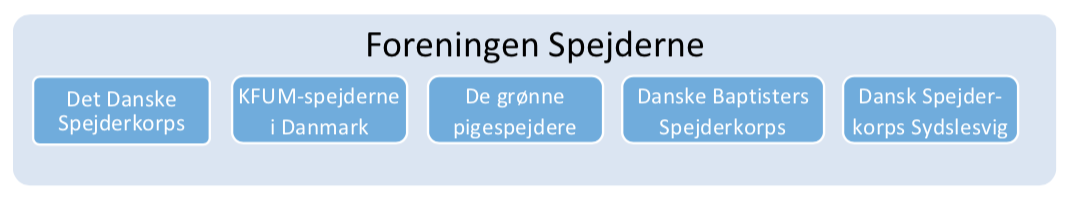 Afdelingsledelsen
Der er en afdelingsledelse i alle afdelinger dvs. familiespejd, mikroer, minier, junior, trop og klan.Når en ny afdelingsledelse (ledere og assistenter) starter op skal følgende aftales:Møder og tureHvem står for forældrekommunikationHvordan håndteres oprydningHvordan planlægger vi møderneHvad er mødeindholdetVores indbyrdes rollefordelingHvilke ture har viLederen/teametSikre at alle kender og bruger gruppehåndbogenAftaler omkring børnekendskab, pædagogik og spejdernavneSikre lederintroduktion for nye ledereAftaler om hvordan vi sikrer forældreaktiveringAftaler om hvordan der sikres input fra forældrene i gruppen omkring arbejdet i afdelingen.GruppenHvem deltager i ledermøderHvem deltager i fællesledermøder i divisionenHvilke gruppearrangementer er der (det er obligatorisk for alle afdelinger at deltage i gruppearrangementer - f.eks. oprykningsweekend og juletur, da det er afgørende for gruppens holdånd). Daglig ledelse af gruppens aktiviteterVi holder et ledermøde ca. hver anden måned. Alle ledere er inviteret, og der skal være mindst én fra hver gren.Vi holder en til to lederweekends om året. Det er vigtigt at komme til disse, da vi her lægger de store linjer, samt dyrker fællesskabet.GruppeledelsenGruppeledelsen består pt af 2 gruppeledereGruppeledelsen løser følgende opgaver:afvikling af ledermøderHR-arbejde ift. gruppens ledere, konflikthåndtering og sikre gruppens holdåndProblemløsningKoordinering i hele ledergruppenEksterne relationer omkring aktiviteter (f.eks. på divisionsplan)BestyrelsenBestyrelsen holder cirka 5 møder om året. Deltagere på mødet er bestyrelsen, gruppeledere samt repræsentanter fra udvalg og arbejdsgrupper som refererer til bestyrelsen. Alle har møderet, bestyrelsen har stemmeret.Bestyrelsen i Polarstjernen løfter opgaverne omkring økonomi, administration, eksterne relationer, PR og faciliteter, samt grupperådsmøde.
Formelt set har bestyrelsen også ansvaret for godkendelse af gruppens ledere og sikring af at gruppen ledes jf. formål, værdier og udviklingsplan.Bestyrelsen har udarbejdet rygnings og alkoholspolitik.Bestyrelsen nedsætter en række udvalg, arbejdsgrupper og ansvarlige - som løser en række opgaver. Medlemmer af udvalgene kan f.eks. være forældre, ledere og andre interesserede.Det kan f.eks. være:PR-udvalgFundrasing udvalgHytteansvarligeMaterielansvarligTeltansvarlig etc.MedlemsansvarligGruppens visioner og planerGruppens visioner og planer udarbejdes en gang årligt på en leder/bestyrelsesweekend hvor ledere og bestyrelse i fællesskab finder frem til hvad der skal fokuseres på i gruppen.Grupperådet (den årlige generalforsamling) skal jf. DDS love efterfølgende vedtage gruppens udviklingsplan.Hytten og nøglerVores egen hytte har adressen Stenløsevej 68, 5260 Odense S. Grunden med bålhytten ligger på Stenløsevej 60. Vi har sat en nøgleboks op ved døren med en nøgle i. Koden er 1498 lige pt, men ændres jævnligt. Hold øje med mail om dette! Husk at lægge nøglen tilbage! Nøglen til huset passer også til toiletbygningen, containeren, skuret og brændeskuret.Man kan mod et depositum på 200 kr på udleveret nøgle af Henning Aaskov, der er nøgleansvarlig. Kontakt henning@polarstjernen.dk.Nøglen passer også til weekendhytten ”Heshøj”, der ligger Fladbjergvej 35, 5250 Odense SV (GPS adresse Fladbjergvej 33). 6      Overnatning i hytten og på grundenSkal man holde overnatning/arrangement uden for almindelig mødetid, skal dette koordineres via udlaan@polarstjernen.dk og skrives i kalenderen på hjemmesiden.Dette gælder også for eksterne, der ønsker at låne bålhytte eller hytter. Som udgangspunkt lånes kun ud til spejdere. Medlemsservice, FB og maillisterHvis du den leder, der tager dig af det meste af administrationen (sedler, mails, hjemmeside), så skal vi sørge for at du bliver registreret i medlemssystemet som ”medlemsansvarlig” og som ”web-ansvarlig”. Ind og udmeldelser klares af vores medlemsansvarlige: kasser@polarstjernen.dk og FB via Liv@polarstjernen.dkI medlemsservice https://medlem.dds.dk kan du så bl.a. trække medlemslister og lave kursustilmeldinger. Du logger ind med medlemsnummer eller den e-mail du er registreret med. Første gang skal du sætte et password. Fra medlemsservice kan der sendes mails ud til spejdere og forældre.På hjemmesiden kan du så lægge nyheder, program, oprette ture og tilmeldinger og meget mere.For at komme på leder maillisten skal I give besked til prik@polarstjernen.dkHvad skal jeg vælge at deltage i?Hvis du er ny leder og synes at mængden af møder og arrangementer på datoplanen er overvældende, vil vi foreslå at du prioriterer således:
1. Ugentlige møder, fælles gruppearrangementer, lederweekend, planlægningsmøder i grenen.2. ledermøder3. Kursus (hvis du har tid og lyst, men er et kæmpe boost).
4. Fællesledermøde i divisionen (hvis en anden fra grenen kommer er det HELT OK).
Er du i tvivl, så spørg din medleder eller din gruppeleder.Lederweekend/dag og udviklingsplan, Ild og ølHvert efterår holder vi en sjov og produktiv lederweekend/dag for ledere og bestyrelse.Vi laver udviklingsplan, datoplan for næste år, snakker dilemmaer og hygger og spiser god mad.Den dag skal du prioritere at deltage i!.Nogle år holder vi desuden en lederdag/ weekend med fokus på sjov for ledere og 1-2 gange årlig holder vi ”Ild og øl” en fredag sen eftermiddag/aften med fokus på hygge ved bålet.OprykningCa. 1½ uge efter skolestart holder vi oprykning. Der er således et møde inden oprykningen, med de ”gamle” spejdere i grenen, hvor man kan få sagt farvel til de, der rykker op, samt forberede underholdning til oprykningslejrbålet.Til oprykningen er forældre og søskende også inviteret. Spejdere og søskende fra mikroalder deltager i en aktivitet i blandede hold, mens forældrene typisk har praktiske opgaver. Vi spiser aftensmad sammen, og herefter er der lejrbål med oprykning. Familiespejderne kravler under teltunderlag for at rykke op til mikroMikroer får lufttur i teltunderlag for at rykke op til miniMinier bliver sunget ud af reden med ”Se den lille Stær” og skal herefter bane sig vej ind i juniorernes kreds.Juniorerne skal kæmpe sig ud af kredsen – bortføres så af tropsspejderne, og resten er hemmeligt!Troppen rykker op i klanen hvordan?KommunikationE-mail-listerMedlemsservice har funktion til at udsende mail til medlemmer og/eller deres pårørende. Gruppen har maillisterne: leder@polarstjernen.dk, bestyrelse@polarstjernen.dk, familiespejd@polarstjernen.dk, ml@polarstjernen.dk, jl@polarstjernen.dk, tl@polarstjernen.dk, trop@polarstjernen.dk, valhalla@polarstjernen.dk, kasser@polarstjernen.dk, kasserer@polarstjernen.dk, formand@polarstjernen.dkFacebookGruppen har FB siden PolarstjernenDDS. De enkelte grenes ledere kan oprette grupper hvis det skønnes praktisk.PolarpostenNyhedsbrev til forældre og spejdere, der udsendes en gang om måneden.Gruppens hjemmesidewww.Polarstjernen.dk. Her er mange nyttige oplysninger. Grenene lægger programmet ind.Betaling / lederkontingent / afregningDet koster 130 kr. om året at være leder. Det er et krav for at sikre, at der ikke bliver svindlet med tilskud fra DUF-midlerne (tipstilskuddet fra Dansk Ungdoms Fællesråd). Til gengæld modtager du 130 kr i tlf-penge.Du deltager gratis på alle ture og lejre (dog kan der komme et maks. antal gratis voksne på dyre ture og lejre, for at det ikke skal blive for dyrt for spejderne at deltage). Hvis du har brug for det til indkøb af materialer og til ture, så kan du få et forskud fra kassereren, der selvfølgelig skal afregnes efterfølgende. I Polarstjernen vil vi fremover bruge udlægsmodulet i Medlemsservice, når der skal refunderes udlæg. Jeg ved, at det kan medføre en smule bøvl at ændre procedure, men det bliver hurtigt nemmere, og det vil være en stor fordel, at have bilag samlet i medlemsservice i stedet for i mapper og på usb stik.Se hver hvordan du gør (du kan nøjes med at se minuttal 3.33-7.33 😊)https://www.youtube.com/watch?v=BArmr1w9hUc.BemærkUdlæg kan oprettes både fra mobil, forsiden af medlemsservice og under Mine udlæg i selve medlemsservice. Find det der passer dig bedst. Hvis der skal medsendes flere bilag, skal du bruge udlæg i selve medlemsservice. Du kan logge på medlemsservice her: medlem.dds.dkDu skal fortsat oplyse det samme som hidtil, dvs minimum gren/fælles/leder og aktivitet eksempelvis møde/tur uden hytteleje/hytteleje/materialer/vedligehold. Der behøver ikke medsendes det ”gamle” afregningsbilag.Det ”gamle” afregningsbilag kan fortsat benyttes, hvis du har kørsel. Det vedhæftes blot i udfyldt stand som bilag til udlæg. Du finder bilaget på Polarstjernen.dk under ”Gruppen -> Bestyrelse”Alle bilag skal vedhæftes enkeltvis. Der må ikke vedhæftes mapper med flere bilag.BudgetDer er i det samlede budget afsat midler til aktiviteter. Der er ikke et fast beløb til hver gren, men der opfordres til at tænke sig om, og ved planlægning af større udlæg, kontaktes GL og kassereren inden. Tænk gerne store tanker – pt har vi god økonomi!Ture og arrangementerTilmeldinger via medlemsserviceVi plejer at oprette ture med tilmelding og betaling via medlemsservice. Der er vejledning til dette i medlemsservice /DDS.dkDet er en rigtig god idé, at I også tilmelder jer selv og evt. familiemedlemmer via linket, så vi får overblik over, hvor mange vi bliver, og hvilke ledere, der vil deltage.Ledere betaler ikke for at deltage i ture, så husk at oprette en “lederpris” på 0 kr. på arrangementer med deltagerbetaling.Turregnskab og -afregningGruppen har et såkaldt turkontingent, således at spejderne på forhånd har betalt for et antal ture. Dette gør det nemmere for lederne at vide, hvor mange penge, de har at gøre med! Udlæg i forbindelse med disse ture afregnes på samme måde som andre udlæg. Der krydses af i tur- turkontingent. Andre ture som fx sommerlejr, hvor spejderne indbetaler, laves der et samlet regnskab for turen og gives til kassereren sammen med kvitteringer.Ture med turkontingent:Alle grene: Tænkedag – Sct. Georgsdag – oprykningstur- juleturFamiliespejd: betaler ikke turkontingent, men kan deltage i oprykningenMikro: forårsweekend, dagstur og mikrodagMinier: forårsweekend og en-dagsturJuniorer: 2 weekendtureTrop: 3 weekendtureNår man lejer hytter, giver kommunen et tilskud på ca. 70%. Dette søger kassereren. Det er en god idé at lade betalingen gå over kassereren. Ved tvivl kontakt meget gerne GL eller kasserer.Vi har et mål om at troppen tager på en udlandsrejse hvert 4. år, så alle kommer udenlands i løbet af deres tropstid. Hytter og lejrpladserkan findes i http://hyttefortegnelsen.dk/En oversigt over skov og naturstyrelsens lejrpladser kan findes på http://www.friluftskortet.dk/Kong Knud Divisioner vi en del af. Læs mere på hjemmesiden kong-knud.dkVi plejer at deltage på divisionens arrangementer: Mikrodag – Miniskæg- Juniordivi- Tropsdivi- Juniortræf- efterårsarrangement for Minier. Der afholdes fælles ledermøder for grenene med jævne mellemrum for at udveksle erfaringer og koordinere arrangementerne. Det er vigtigt, at gruppen er repræsenteret til disse møder.Det Danske Spejderkorpskan støtte med næsten hvad som helst og give forklaringer på det meste. Læs og søg på dds.dkhttp://dds.dk/Program, aktivitetsdatabase, oversigt over mærker, en masse vejledninger og 1000 andre ting.Brug også gerne den supergode og søgbare legedatabase på www.fdf.dkNy spejdere, indmeldelserNye spejdere skal indmeldes via hjemmesiden/ medlemsservice efter aftale med grenlederen. De bliver opkrævet et indmeldelsesgebyr på 150 kr., som dækker tørklæde, samt de små lommebøger, der udleveres, når man rykker op i en ny gren. Desuden dækker det gruppemærke og divisionsmærke, der også udleveres, når spejderen er indmeldt.Da vores tørklæder speciallaves, køber vi 50 ad gangen i Spejdersport til udlevering. De kan derfor ikke købe dem der selv. Vil de købe et nyt tørklæde, koster det 75 kr.KontingentPå vores hjemmeside under grenene, står der hvad det koster at være spejder i pågældende gren. Det trækkes via medlemsservice 3 x årligt.SpejdernavneNår spejderne starter, bedes de tænke over et navn, de gerne vil have. Lederne skal godkende det, også for at vi ikke har dobbeltnavne. Når man rykker op i troppen, får man et nyt spejdernavn, som vælges af troppen. Pigerne får et drengenavn og drengene et pigenavn. Hvorfor? Et levn fra Svalerne, den ene at de 3 grupper Polarstjernen er rundet af. Fordel: spejderne bliver ved at bruge spejdernavn. Det er ikke så fedt at hedde Klokkeblomst, når man er 14 årBrugte uniformerDer er jævnligt nogen, der sælger deres uniformer. Se på køb og salg på Polarstjernens FB.UdmeldelserSkal en spejder meldes ud, skal der gives besked til kasser@polarstjernen.dk. Desuden gives besked til grenens leder.Spejder Sportgiver 10% rabat til alle spejdere og ledere.Hvis du opgiver gruppens kontonummer ”4417”, så kan du købe ting til gruppen på gruppens konto. Giv kassereren besked om at du har købt på kontoen, så hun ved hvor regningen stammer fra. Man kan også få ”spejderrabat” i web-shoppen http://spejdersport.dk ved at skrive Polarstjernen i feltet ”Medlem af spejdergruppe” når man angiver leveringsadressen. Mærker, duelighedstegnNæsten alle spejderne kan lide at tage mærker. Det kan også være en nem og god måde som leder at få indhold, struktur og sammenhæng på møderne. Der findes diverse vejledninger omkring mærker. Det er op til dig som leder, at vurdere hvad der skal til, for at spejderne kan få et mærke. Vi plejer ikke at være vildt strikse... lige bortset fra knivbevis og andre færdighedsmærker (økse, sav), se nedenfor.Alle mærker kan købes i Spejder Sport. Navnebånd (de, der står Polarstjernen på) skal bestilles, giv besked til gitte@polarstjernen.dk. Divisionsmærkerne skal købes af divisionen, giv ligeledes Gitte besked, når vi er ved at løbe tør.Mærkerne ligger på kontoret på 1.s alKnivbevis, savbevis og øksebevisMikroerne lærer at bruge kniv, men må ikke gå med kniv. De må bruge kniven, når lederne har en aktivitet, hvor det indgår.Minierne må gå med kniv, når de har taget knivbevis. Det samme gælder junior og trop, hvis de ikke har taget det som mini.Når man bliver junior, tager man øksebevis. Indtil da må man ikke bruge øksen.Årsstjerner uddeles til oprykning i august og til Skt. Georgsdag i april. Cirka ud fra hvornår spejderne faktisk er startet. Gitte sørger for dette.GrejVi har både fælles grej og fælles telte. Der er telte i hytten. Øvrige materialer er fordelt i hytte, skur, container og toiletbygning. Der er en nogenlunde alfabetisk oversigt over, hvor hvad er. Den hænger i hytte og toiletbygning.Der er en del arbejdsstof på kontoret på 1. sal samt i patruljerummet til højre på 1. sal.Vær venligst opmærksom på, at lægge tingene på plads de rigtige steder, så de næste også kan finde det. Er noget i stykker/ mangler der noget (fx en teltstang), så giv besked til GL, hvis du ikke selv har mulighed for at udbedre. Læg ikke noget i uorden tilbage på plads uden at give besked! Har man ikke mulighed for at nå at fx skure gryderne den dag, så sæt dem et sted med en besked om, at I gør det senere,Orden i hytten, rengøring, vaskNår man har holdt møde, skal man rydde op, feje gulv (og vaske det, hvis det er beskidt), tømme skraldespanden (også i bålhytten) og sørge for, at der er låst af.Vi prøver på at forældre står for rengøring, græsslåning og vask af viskestykker. Det virker ikke altid lige godt! Skriv gerne et SOS fx på FB hvis der mangler hjælp til noget.Planlægning og fordeling af opgaverSørg for at alle opgaver ikke ender hos den samme leder. Fordel tilbagevendende opgaver i mellem jer.  Alle ledere skal vide, at der er brug for dem og alle skulle gerne udvikles med opgaverne. Sørg for at lave grov-planlægning sammen, f.eks. hver 6. måned, så alle ved hvad der skal ske. Derefter kan I forberede de enkelte møder / aktiviteter hver især.Husk at se på datoplanen, når I lægger program. Få gerne inspiration fra tidligere års programmer. MødetraditionerAlle grene starter samlet, gerne ude ved flagstangen eller i bålhytten. Herefter er der forskellige traditioner, forhør dig i grenen.Patruljearbejde, patruljeledereVi arbejder så vidt muligt i patruljer, som en fast velkendt enhed. Hver gren har sine egne patruljenavne i en bestemt genre.Der arbejdes med patruljeledere på forskellig vis i grenene (dog ikke hos mikroerne), og med PLA-møder.Den røde trådsammenhæng mellem aldersgrene, og stigende udvikling og udfordring findes forhåbentligt, men ikke velbeskrevet.Det er vigtigt, at spejderne har lært visse færdigheder, og at der er nye oplevelser at se frem til. Bl.a derfor er udlandsturen kun for troppen.FlaghejsningNår vi hejser flag plejer vi at synge ”Der er ingenting, der maner” samt at gøre honnør uden hovedbeklædning.Spejderne forventes at stå og være stille imens.GlemmesagerLægges i en kasse under trappen i hyttenBordskikSpejderne skal holde bordskik, så alle får tid og ro til at spise sig mætte.Alkohol og ryge- politikVi har formuleret alkohol og rygepolitik. Se hjemmesiden (den korte version er, at vi ikke ryger i nærheden af spejderne, og vi drikker ikke, når vi har ansvar for spejdere.)KurserDet kan STÆRKT ANBEFALES at du tager på kursus, uanset om du er ny eller erfaren leder. Der findes forskellige kurser for nye ledere, og også ”uddannelsesmarked” ca. 2 gange om året, hvor du selv kan vælge mellem en række forskellige kursusmoduler. Vi kan tage af sted sammen, selv om vi er på kursus i noget forskelligt. Find mere info i uddannelsesavisen eller på dds.dk (og her kan du også finde uddannelsesavisen).Tilmelding foregår via medlemsservice https://medlem.dds.dk. Det er gratis for ledere at tage på et kursus, der er relevant for spejderarbejdet.3. års juniorer tilbydes PUF og PLan 1 mod mindre deltagerbetaling (gruppen betaler resten)Tropsspejdere tilbydes PLan og klanen PLan plus eller et andet kursus 1x om året, også mod mindre egenbetaling BladeSpejderSnus til de små, Track til de store, begge blade til juniorerne. Bladene leveres til hytten, vær opmærksom på at få dem uddelt.Trådløst internet i hyttenPassword står på tavlen i hytten. Hvis man streamer meget, kan det nå at blive ”opbrugt” en måned.Brænde Ligger i brændeskuret. Husk at låse efter brug. Kontakt GL, hvis vi er ved at udgåGræsslåningVi har en havetraktor og en almindelig græsslåmaskine. Som udgangspunkt har vi forældre til denne opgave.MaterialeudvalgGitte er materialeansvarlig. Giv besked, hvis noget mangler/ er i stykker, men man å selvfølgelig gerne selv ordne det! Har man ønske om større indkøb, så giv besked.HyttemesterFormand John er pt hyttemester. Send mail til hyttemester@polarstjernen.dk ved behov for reparation mm.Polarstjernens historiePolarstjernen blev grundlagt 1/1- 2000. Det skete ved at to grupper, Svalerne og Skovfolket slog sig sammen, efter at have samarbejdet et års tid. De hørte til i hytter på Odensevej ved Campingpladsen. 2 år senere stødte Fruens Bøge til, og det er deres hytte, vi er i nu. I 2010 afleverede vi hytterne på Odensevej til kommunen, og fik til gengæld lov til at benytte grunden bag hytten på Stenløsevej.Anden nyttig læsning som ny lederBogen/hæftet ”Ny leder” (ligger på kontoret på 1. sal)Spejderideen i sin helhed – folder der forklarer formålet, værdierne og principperne bag spejderarbejdet. (kan rekvireres på korpskontoret, sikkert også downloades)Lederbogen – https://www.yumpu.com/da/document/view/18671446/lederbogen-fra-dds-ddsdk-det-danske-spejderkorps/7 omfattende bog med viden og værktøjer, også for den erfarne leder (kan købes i Spejder Sport)Nyttige Facebook grupper –  søg DDS og find dine relevante grupper, f.eks. til hver gren. Her gives der gode råd, erfaringsudveksles og man kan spørge om alt muligt. Den officielle Facebookside for DDS hedder xx, men de andre sider fungerer bedre.På https://dds.dk/artikel/nyhedsbreve kan man tilmelde sig nyhedsbreve man ønsker fra DDS. Tak til andre grupper for inspiration til denne gruppehåndbog!